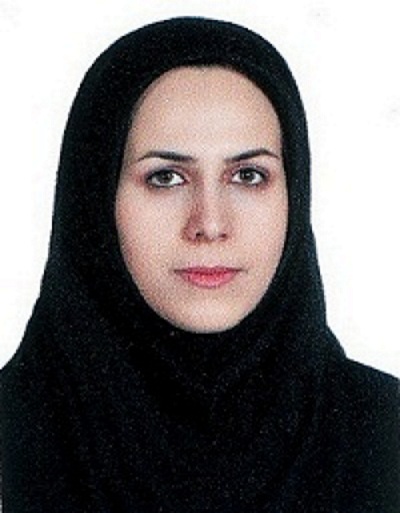 برنامه‌ی نیمسال دوم 1402-1401برنامه‌ی نیمسال دوم 1402-1401برنامه‌ی نیمسال دوم 1402-1401برنامه‌ی نیمسال دوم 1402-1401برنامه‌ی نیمسال دوم 1402-1401برنامه‌ی نیمسال دوم 1402-140110-812-1015-1317-1519-17شنبهتکنیک تصویربرداری MRIتکنیک تصویربرداری CT Scanاستاد مشاوراستاد مشاوریکشنبهاستاد مشاورآشنایی با مواد کنتراست زافیزیک پزشکی(دانشکده پرستاری بروجن)کلیات تصویربرداری در اتاق عمل(دانشکده پرستاری بروجن)دوشنبهمطالعهاستاد مشاورکارورزی – بیمارستان هاجرکارورزی – بیمارستان هاجرکارورزی – بیمارستان هاجرسه‌شنبهمطالعهتکنیک پرتونگاری 3کارورزی – بیمارستان هاجرکارورزی – بیمارستان هاجرکارورزی – بیمارستان هاجرچهارشنبهمطالعهاستاد مشاورمطالعه و پژوهشمطالعه و پژوهشبرنامه‌ی نیمسال اول 1403-1402برنامه‌ی نیمسال اول 1403-1402برنامه‌ی نیمسال اول 1403-1402برنامه‌ی نیمسال اول 1403-1402برنامه‌ی نیمسال اول 1403-1402برنامه‌ی نیمسال اول 1403-140210-812-1015-1317-1519-17شنبهاستاد مشاورتکنیک پرتونگاری 2پرتونگاری 2یکشنبهفیزیک پزشکی ارزیابی تصاویر پزشکی 2رادیوبیولوژیدوشنبهزبان تخصصیاستاد مشاورکارآموزی – بیمارستان هاجرکارآموزی – بیمارستان هاجرسه‌شنبهفیزیک پزشکی هوشبریپرتونگاری اختصاصیکارآموزی – بیمارستان هاجرکارآموزی – بیمارستان هاجرچهارشنبهمطالعه و پژوهشاستاد مشاوراستاد مشاور